PHÒNG GDĐT HUYỆN THANH TRÌ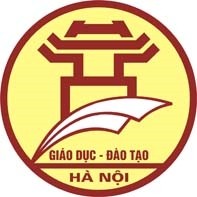 THCS VẠN PHÚCCỘNG HÒA XÃ HỘI CHỦ NGHĨA VIỆT NAMĐộc lập - Tự do - Hạnh phúc===oOo===            Thanh Trì, ngày 05 tháng 02 năm 2024LỊCH CÔNG TÁC TUẦNTừ ngày 05/02/2024 đến ngày 10/02/2024	HIỆU TRƯỞNG                                                                                                               Đặng Thị ThảoBuổiGiờHọ và tênNội dung công việcĐịa điểmĐịa điểmLãnh đạo / Người phối hợpThứ Hai 05/02Thứ Hai 05/02Thứ Hai 05/02Thứ Hai 05/02Thứ Hai 05/02Thứ Hai 05/02Thứ Hai 05/02    S:07:15Đặng Thị Thảo - Hiệu trưởngTrực và làm việc tại trường     S:11:00Đặng Thị Thảo - Hiệu trưởngHọp HĐSPC:13:30Đặng Thị Thảo - Hiệu trưởngTrực và làm việc tại trườngS:07:15Phạm Thị Đức Hạnh – Phó Hiệu trưởngTrực và làm việc tại trườngS:11:00Phạm Thị Đức Hạnh – Phó Hiệu trưởngHọp HĐSPC:13:30Phạm Thị Đức Hạnh – Phó Hiệu trưởngTrực và làm việc tại trườngThứ Ba 06/02Thứ Ba 06/02Thứ Ba 06/02Thứ Ba 06/02Thứ Ba 06/02Thứ Ba 06/02Thứ Ba 06/02   S:07:15Đặng Thị Thảo - Hiệu trưởngTrực và làm việc tại trườngC:13:30Đặng Thị Thảo - Hiệu trưởngTrực và làm việc tại trường    S:07:15Phạm Thị Đức Hạnh – Phó Hiệu trưởngTrực và làm việc tại trườngC:14:00Phạm Thị Đức Hạnh – Phó Hiệu trưởngTrực và làm việc tại trườngThứ Tư 07/02Thứ Tư 07/02Thứ Tư 07/02Thứ Tư 07/02Thứ Tư 07/02Thứ Tư 07/02Thứ Tư 07/02   S:07:15Đặng Thị Thảo - Hiệu trưởngNGHỈ TẾT NGUYÊN ĐÁN TỪ 07/2 ĐẾN 14/2C:13:30Đặng Thị Thảo - Hiệu trưởngNGHỈ TẾT NGUYÊN ĐÁN TỪ 07/2 ĐẾN 14/2    S:07:00Phạm Thị Đức Hạnh – Phó Hiệu trưởngNGHỈ TẾT NGUYÊN ĐÁN TỪ 07/2 ĐẾN 14/2C:13:30Phạm Thị Đức Hạnh – Phó Hiệu trưởngNGHỈ TẾT NGUYÊN ĐÁN TỪ 07/2 ĐẾN 14/2Thứ Năm 15/02Thứ Năm 15/02Thứ Năm 15/02Thứ Năm 15/02Thứ Năm 15/02Thứ Năm 15/02Thứ Năm 15/02   S:08:00Đặng Thị Thảo - Hiệu trưởngTrực và làm việc tại trườngC:13:30Đặng Thị Thảo - Hiệu trưởngTrực và làm việc tại trường    S:08:00Phạm Thị Đức Hạnh – Phó Hiệu trưởngTrực và làm việc tại trườngC:14:00Phạm Thị Đức Hạnh – Phó Hiệu trưởngTrực và làm việc tại trườngBuổiGiờHọ và tênNội dung công việcĐịa điểmLãnh đạo / Người phối hợpThứ Sáu 16/02Thứ Sáu 16/02Thứ Sáu 16/02Thứ Sáu 16/02Thứ Sáu 16/02Thứ Sáu 16/02S:07:30Đặng Thị Thảo - Hiệu trưởngTrực và làm việc tại trườngC:13:30Đặng Thị Thảo - Hiệu trưởngTrực và làm việc tại trườngS:07:30Phạm Thị Đức Hạnh – Phó Hiệu trưởngTrực và làm việc tại trườngC:13:30Phạm Thị Đức Hạnh – Phó Hiệu trưởngTrực và làm việc tại trườngThứ Bảy 17/02Thứ Bảy 17/02Thứ Bảy 17/02Thứ Bảy 17/02Thứ Bảy 17/02Thứ Bảy 17/02S:07:15Đặng Thị Thảo - Hiệu trưởngTrực và làm việc tại trườngC:13:30Đặng Thị Thảo - Hiệu trưởngTrực và làm việc tại trườngS:07:15Phạm Thị Đức Hạnh – Phó Hiệu trưởngTrực và làm việc tại trườngC:13:30Phạm Thị Đức Hạnh – Phó Hiệu trưởngTrực và làm việc tại trường